проект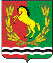 АДМИНИСТРАЦИЯМУНИЦИПАЛЬНОГО ОБРАЗОВАНИЯАЛЕКСЕЕВСКИЙ СЕЛЬСОВЕТ АСЕКЕЕВСКОГО РАЙОНАОРЕНБУРГСКОЙ ОБЛАСТИПОСТАНОВЛЕНИЕ.2018   	                                                                         № пОб утверждении  муниципальной целевой программы «Противодействие  коррупции  в муниципальном образовании Алексеевский сельсовет Асекеевского района Оренбургской области   на 2018-2022 годы»В целях реализации Федеральных законов Российской Федерации от 25.12.2008 № 273-ФЗ «О противодействии коррупции», от 17.07.2009 № 172-ФЗ «Об антикоррупционной экспертизе нормативных правовых актов и проектов нормативных правовых актов», в соответствии с Уставом Алексеевского сельсовета, администрация Алексеевского сельсовета Асекеевского района Оренбургской области ПОСТАНОВЛЯЕТ:1. Утвердить муниципальную целевую программу «Противодействие коррупции в муниципальном образовании Алексеевский сельсовет Асекеевского района Оренбургской области на 2018-2022 годы» согласно приложению.2.  Контроль за настоящим постановлением оставляю за собой.
           3.  Настоящее постановление вступает в силу после его официального  опубликования.Глава муниципального образования                                                       С.А.КурочкинУТВЕРЖДЕНпостановлением администрациимуниципального образованияАлексеевский сельсоветМуниципальная  целевая программа«Противодействие коррупции в   муниципальном образовании Алексеевский сельсовет Асекеевского района Оренбургской области на 2018-2022 годы»ПАСПОРТмуниципальной  целевой программы «Противодействие коррупции в  муниципальном образовании Алексеевский сельсовет Асекеевского района Оренбургской области на 2018-2022 годы»1. Содержание проблемы и обоснование необходимости её решения программными методамиНеобходимость реализации Программы обусловлена современным состоянием и уровнем коррупции. Вопросы противодействия коррупции приобретают все большую значимость, так как коррупция относится к числу наиболее опасных негативных социальных явлений, приводящих к разрушению и ослаблению всех государственных институтов.Негативные последствия коррупции выражаются в ресурсных и временных затратах для граждан и организаций, существовании теневой экономики, неэффективности управления, утрате доверия к органам власти и управления.Диапазон способов противодействия коррупции широк. Коррупция как явление, глубоко проникшее в действительность, требует системного подхода и самых решительных мер противодействия. Уровень развития коррупции, изощренные формы ее существования требуют адекватных мер реагирования.Коррупция как социальный процесс носит латентный (скрытый) характер, поэтому объективно оценить ее уровень без серьезных и масштабных социологических исследований и антикоррупционного мониторинга практически невозможно.В целях эффективного решения задач по вопросам противодействия коррупции необходимо объединение усилий институтов гражданского общества, координации деятельности органов местного самоуправления сельского (городского) поселения, бюджетных учреждений и организаций. Для этого требуется программно-целевой подход, а также проведение организационных мероприятий в этом направлении.Таким образом, именно программно-целевой метод является наиболее предпочтительным для решения обозначенных проблем.Программа должна стать основой комплекса антикоррупционных мер. В связи с этим основные мероприятия программы направлены на борьбу с коррупцией и профилактику коррупционных проявлений в деятельности администрации муниципального образования Алексеевский сельсовет , а также на создание системы противодействия коррупции в целом на территории муниципального образования Алексеевский сельсовет .2. Цели, задачи и  сроки реализации ПрограммыОсновными целями Программы являются:недопущение коррупции, её проявлений во всех сферах жизнедеятельности муниципального образования Алексеевский сельсовет ;отсутствие коррупции, её влияния на активность и эффективность деятельности администрации муниципального образования Алексеевский сельсовет , повседневную жизнь граждан;обеспечение защиты прав и законных интересов граждан и организаций от угроз, связанных с коррупцией;проведение эффективной политики по предупреждению коррупции в администрации муниципального образования Алексеевский сельсовет ;снижение  уровня коррупции при решении вопросов местного значения и  исполнении отдельных государственных  полномочий, предоставлении муниципальных услуг, повышении качества и доступности муниципальных услуг;           укрепление доверия жителей муниципального образования Алексеевский сельсовет к органам местного самоуправления. Задачи Программы:оценка существующего уровня коррупции;предупреждение коррупционных правонарушений путём привлечения широких слоёв населения и вовлечения институтов гражданского общества в реализацию антикоррупционной политики;обеспечение прозрачности деятельности администрации муниципального образования Алексеевский сельсовет совершенствование муниципальной службы в целях устранения условий, порождающих коррупцию;повышение профессионального уровня муниципальных служащих;формирование в обществе антикоррупционного сознания, нетерпимого отношения к коррупции;противодействие коррупции  в сферах, где наиболее высоки  коррупционные  риски (земельные и  имущественные отношения, предпринимательская  деятельность, здравоохранение и образование) содействие реализации прав граждан и организаций на доступ к информации о фактах коррупции и коррупциогенных факторах, а также на свободное освещение в средствах массовой информации указанных фактов.Реализация Программы рассчитана на пять лет с  2018 по 2022 годы.3. Перечень программных  мероприятийПеречень мероприятий  Программы  приведён  в приложении  к  настоящей программе «Противодействие коррупции в  муниципального образования Алексеевский сельсовет Асенкеевского района Оренбургской области на 2018-2022 годы.4. Нормативное обеспечение В процессе реализации Программы и с учетом принятия федеральных, краевых нормативных правовых актов дополнительно могут разрабатываться и приниматься иные муниципальные нормативные правовые акты, необходимые для осуществления Программы.5. Механизм реализации Программы, организация управления и контроль за ходом ее реализацииРуководителем Программы является глава сельского поселения.Ответственность за своевременное и качественное  исполнение  мероприятий  Программы несут исполнители  Программы  в соответствии  с действующим  законодательством. Общий контроль за исполнением Программы осуществляется  администрацией  муниципального образования Алексеевский сельсовет .Исполнители Программы  1 раз в полгода  представляют   отчёт  о ходе выполнения мероприятий Программы.Информация о ходе реализации Программы размещается на официальном сайте  администрации муниципального образования Алексеевский сельсовет . 6. Ожидаемые результаты реализации ПрограммыВ результате реализации Программы ожидается:- совершенствование нормативной правовой базы для эффективного противодействия коррупции;- повышение качества муниципальных правовых актов за  счёт проведения антикоррупционной экспертизы;- снижение  уровня коррупционных рисков при решении вопросов местного значения и исполнения отдельных государственных  полномочий, предоставлении муниципальных услуг повышении  их качества и доступности;- повышение профессионального уровня муниципальных  служащих в вопросах противодействия коррупции и предупреждение совершения муниципальными  служащими  коррупционных правонарушений;- повышение эффективности борьбы с коррупционными проявлениями;- укрепление доверия граждан к представительным и исполнительным органам местного самоуправления;Реализация  Программы позволит выработать системные и комплексные меры по противодействию коррупции. Одновременно успешная реализация Программы позволит повысить открытость и прозрачность деятельности органов местного самоуправления, при этом снизив коррупционные риски.7. Оценка эффективности социально-экономических
последствий от реализации ПрограммыОценка эффективности реализации Программы базируется на достижении целевых показателей Программы.Реализация Программы, в силу ее специфики и ярко выраженного социально-профилактического характера, окажет значительное влияние на стабильность общества, состояние защищенности граждан и общества от преступных посягательств, а также обеспечит дальнейшее совершенствование форм и методов организации противодействия коррупции.Реализация Программы и принятие нормативных правовых актов по вопросам противодействия коррупции на территории сельского поселения к 2019 году позволит добиться позитивного изменения ситуации, связанной с коррупционными проявлениями.При этом системное проведение антикоррупционных экспертиз нормативных правовых актов органов местного самоуправления сельского поселения и их проектов, а также привлечение в установленном порядке представителей институтов гражданского общества, общественных организаций к проведению независимой антикоррупционной экспертизы нормативных правовых актов сельского поселения не позволит создать предпосылки и условия для проявления  коррупциогенных  факторов.Реальную эффективность реализации Программы позволят оценить результаты проведения мониторингов общественного мнения. Предполагается, что доля опрошенных граждан, которые лично сталкивались с проблемой коррупции, к 2019 году сократится на 100 %. Реализация мероприятий Программы позволит увеличить долю граждан, удовлетворенных информационной открытостью органов местного самоуправления сельского поселения.Оценка эффективности реализации Программы производится ее разработчиком ежегодно и по завершению срока реализации Программы за период с 2018 по 2022 год включительно.ПРИЛОЖЕНИЕк Программе «Противодействие коррупциив муниципальном образовании Алексеевский сельсовет Асекеевского района Оренбургской областина 2018-2022 годы»МЕРОПРИЯТИЯ ПРОГРАММЫ«Противодействие коррупциив муниципальном образовании Алексеевский сельсоветАсекеевского района Оренбургской областина 2018-2022 годы»НаименованиепрограммыПрограмма «Противодействие коррупции в   муниципальном образовании Алексеевский сельсовет Асекеевского района Оренбургской области на 2018-2022 годы»(далее - Программа)Основание дляразработкиПрограммыФедеральный закон от 25.12.2008 № 273-ФЗ «О противодействии коррупции», Федеральный закон от 06.10.2003 № 131-ФЗ «Об общих принципах организации местного самоуправления в Российской Федерации», Устав  муниципального образования Алексеевский сельсовет, постановление администрации Алексеевского сельсовета от 27.11.2014 № 15-п «Об утверждении Порядка разработки, реализации и оценки эффективности муниципальных программ муниципального образования Алексеевский сельсовет»ЗаказчикАдминистрация муниципального образования Алексеевский сельсовет Асекеевского района Оренбургской областиРазработчикПрограммыАдминистрация муниципального образования Алексеевский сельсовет Асекеевского района Оренбургской областиИсполнительосновных мероприятий ПрограммыАдминистрация муниципального образования Алексеевский сельсовет Асекеевского района Оренбургской областиЦели Программы- недопущение коррупции, её проявлений во всех сферах жизнедеятельности муниципального образования Алексеевский сельсовет - создание системы противодействия коррупции;- отсутствие коррупции, её влияния на активность и эффективность деятельности администрации муниципального образования Алексеевский сельсовет - обеспечение защиты прав и законных интересов граждан и организаций от угроз, связанных с коррупцией;- проведение эффективной политики по предупреждению коррупции в администрации муниципального образования Алексеевский сельсовет - укрепление доверия жителей муниципального образования Алексеевский сельсовет  к органам местного самоуправления.Задачи Программы - оценка существующего уровня коррупции; - предупреждение коррупционных правонарушений путём привлечения широких слоёв населения; - обеспечение прозрачности деятельности администрации муниципального образования Алексеевский сельсовет ; - совершенствование муниципальной службы в целях устранения условий, порождающих коррупцию;  - повышение профессионального уровня муниципальных служащих; - формирование в обществе антикоррупционного сознания, нетерпимого отношения к коррупции; - содействие реализации прав граждан и организаций на доступ к информации о фактах коррупции и коррупциогенных факторах, а также на  свободное освещение в средствах массовой информации указанных фактов. -противодействие коррупции в сферах, где наиболее высоки коррупционные риски  (земельные и  имущественные отношения, предпринимательская деятельность).Сроки реализации Программы2018-2022 годыОжидаемые конечные результаты реализации   Программыукрепление доверия гражданского общества к органам местного самоуправления;снижение коррупциогенности муниципальных правовых актов;создание нетерпимого отношения общественности к проявлениям  коррупции;повышение качества и доступности муниципальных услуг для общественностиСистема организации контроля за исполнением Программы общий контроль за исполнением Программы осуществляется  администрацией муниципального образования Алексеевский сельсовет №ппНаименование мероприятийСрокисполненияИсточникфинансированияОтветственный исполнитель1Проведение антикоррупционной проверки муниципальных правовых  актов и проектов муниципальных правовых актов, разрабатываемых администрацией Алексеевского сельсовета в целях выявления и отмены коррупциогенных норм2018-2022ггпостояннобезфинансированияспециалист администрации, ответственный за подготовку нормативных правовых актов и их проектов2Размещение проектов   постановлений   и распоряжений администрации  поселения,  решений   Совета депутатов поселения  на официальном сайте администрации  поселения в сети  Интернет                                2018-2022ггпостояннобезфинансированияспециалист администрации, ответственный за подготовку нормативных правовых актов и их проектов3Определение перечня специалистов администрации поселения, реализующих полномочия        с повышенным риском возникновения коррупции, на основе анализа их функций 2018-2022ггпостояннобезфинансированияГлава сельского поселения4Обеспечение объективного и полного рассмотрения обращений граждан, поступивших почтой, при личном приеме главой сельского поселения2018-2022ггпостояннобезфинансированияГлава сельского поселения5Создание и ведение резерва кадров на замещение должностей муниципальной службы  2018-2022ггпостояннобезфинансированияспециалист администрации по кадровым вопросам6Проведение регулярных проверок деятельности муниципальных служащих на предмет соблюдения норм, запретов и требований к служебному поведению служащего, установленных законодательством о муниципальной службе. Проведение проверки достоверности полноты сведений о доходах, об имуществе и обязательствах имущественного характера, представляемых гражданами, претендующими на замещение должностей муниципальной службы, муниципальными служащими  2018-2022ггпостояннобезфинансированияспециалист администрации по кадровым вопросам7Оказание консультативной  помощи  муниципальным служащим поселения по вопросам, связанным  с применением на практике  общих принципов служебного   поведения  муниципальных служащих         2018-2022ггпостояннобезфинансированияспециалист администрации по кадровым вопросам8Направление информации в правоохранительные органы о совершении коррупционных правонарушений, влекущих уголовную и административную ответственность муниципальными служащими2018-2022ггпостояннобезфинансированияАдминистрация Алексеевского сельсовета9Проведение заседаний комиссии по соблюдению требований к служебному поведению муниципальных  служащих Администрации Алексеевского сельсовета и урегулированию конфликта интересовпо мере поступления информациибезфинансированияАдминистрация Алексеевского сельсовета10Разработка и принятие  администрацией Алексеевского сельсовета административных регламентов  по предоставлению гражданам и юридическим лицам  муниципальных услуг2018-2022ггпостояннобезфинансированияАдминистрация Алексеевского сельсовета11Участие муниципальных служащих в обучающих семинарах по вопросам противодействия коррупции, в том числе по  вопросам этики  муниципальной службы,  предотвращения конфликта интересов, соблюдения  служебного поведения           2018-2022гг1 раз в годбезфинансированияАдминистрация Алексеевского сельсовета12Оказание поддержки субъектам малого и среднего предпринимательства по вопросам преодоления административных барьеров, представление интересов в государственных и муниципальных органах2018-2022ггпостояннобезфинансированияАдминистрация Алексеевского сельсовета13Размещение на официальном сайте администрации Алексеевского сельсовета информации о ходе реализации Программы, о фактах коррупции и принятых по ним мерам, о мероприятиях по противодействию  коррупции со стороны администрации и правоохранительных органов2018-2022ггпостояннобезфинансированияАдминистрация Алексеевского сельсовета